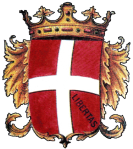        COMUNE DI COMO                                                Conferenza  dei Capigruppo Consiliari L’anno duemiladiciassette, il giorno 7 del mese di settembre, alle ore 23.58, nella sede comunale – Sala della Giunta – si è riunita la Conferenza dei Capigruppo consiliari.Sono presenti all’inizio: La Presidente del Consiglio Anna Veronelli;La Vice Presidente del Consiglio Ada Mantovani;I Consiglieri Capigruppo: Oggetto:  	Varie ed eventuali.1. Programmazione lavori consiliari.La Presidente Veronelli, constatata la validità dell’adunanza, apre la seduta e informa i presenti che in data odierna la Giunta ha licenziato la proposta di deliberazione consiliare concernente la presa d’atto dei bilanci di due società partecipate (Presa d’atto risultati di gestione anno 2016 società partecipate: Como Servizi Urbani S.r.l. e Società del Politeama S.r.l.) chiedendone l’iscrizione all’ordine del giorno con procedura d’urgenza ai sensi dell’art. 20, 2° comma, del regolamento consiliare. A questo proposito evidenzia che l’argomento sarà dunque  trattato la prossima settimana, dopo l’esame delle Linee programmatiche relative alle azioni e ai progetti da realizzare nel corso del mandato (p.to n. 17/17 OdG). Richiama inoltre l’informativa dell’Assessore al Bilancio dott. Adriano Caldara concernente le prossime scadenze in materia di programmazione finanziaria e società partecipate, alcune ricadenti nel mese corrente di talché propone due sedute aggiuntive: giovedì 14 e giovedì 21 settembre, con inizio alle 20.30. Si riserva di proporre altre sedute l’ultima settimana di settembre, se necessarie per rispettare termini perentori stabiliti ex lege, evitando tuttavia la concomitanza con la prima del Teatro Sociale (28/9) e fatti salvi eventuali annullamenti per intervenuta trattazione degli argomenti iscritti.  La Conferenza dei Capigruppo, visti gli artt. 8 e 16. co.1 del Regolamento consiliare, prende atto ed esprime concorde parere favorevole.(Entra in Sala il Cons. Aleotti)Successivamente la Presidente Veronelli rende noto che sono state presentate due proposte, segnatamente, una mozione da parte del Cons. Martinelli inerente interventi volti a garantire la sicurezza ed il decoro del porticato del Broletto (P.G. n. 48507 del 4/9/17), esaminata senza osservazioni dal Settore Affari Generali, e una proposta di deliberazione di indirizzo a firma dei Conss. Magatti, Nessi, Aleotti e Fanetti che sarà iscritta all’ordine del giorno all’esito dell’istruttoria amministrativa (P.G. 49305 del 7/9/17) (ved. All. 1). La Conferenza dei Capigruppo prende atto ed esprime concorde parere favorevole. 2. Varie ed eventuali          a) Ripresa video sedute consiliari - La Presidente Veronelli, con riferimento alla proposta, già emersa nella precedente riunione, di valutare, in mancanza del servizio da parte di QuiComo, altre opzioni per garantire la massima pubblicizzazione delle sedute - come stabilito dal regolamento consiliare (art. 7, lett. a, Reg. C.C.) - informa i presenti  di aver ricevuto un’informativa da parte della società Apply Communications s.r.l., specializzata in piattaforme multimediali per la trasmissione in diretta streaming (ved. All. 2). Il Cons. Magatti ricorda la necessità di una procedura ad hoc per l’eventuale affidamento del servizio. La Presidente Veronelli concorda con quanto osservato dal Cons. Magatti e, preso atto del nulla osta della Conferenza dei Capigruppo, si riserva di consultare gli Uffici per verificare i profili tecnico – operativi, indi aggiorna l’argomento ad altra seduta.  La Conferenza dei Capigruppo prende atto ed esprime concorde parere favorevole.b) Denominazione Gruppi Consiliari La Presidente Veronelli chiede ai Capigruppo Conss. De Santis, Fanetti, Mesani e Magatti se intendano mantenere la denominazione della lista anche per il Gruppo consiliare. I Consiglieri interpellati rispondono affermativamente. c) Utilizzo Sala Gruppi Consiliari La Presidente Veronelli  informa i presenti che provvederà a far dotare la Sala Gruppi di apparecchiature informatiche (e stampante) adeguatamente programmate per la video scrittura, l’accesso alla rete Internet e alla piattaforma documentale condivisa (Piattaforma Amministratori). Raccomanda ai Capigruppo di rivolgersi sempre  all’Ufficio di Consiglio* per prenotare la sala in caso di riunioni/conferenze stampa, per il necessario coordinamento tra le diverse iniziative. * Tel. 031- 252038/2039 -  Email: ufficio.consiglio@comune.como.it). La Conferenza dei Capigruppo prende atto.         Seduta sciolta alle ore 00.15.            Allegati:1.    Proposte di integrazione dell’ordine del giorno;2.    Email Apply Communicatios.      LA PRESIDENTE                       					                              Dott.ssa Anna VERONELLI      ________________________La segretaria verbalizzante	    		Dott.ssa Anna ArnaboldiVERBALE DELLA SEDUTA DELLA CONFERENZA DEI CAPIGRUPPO DEL 7 SETTEMBRE 2017(Art. 16, co. 9, delRegolamento per il Consiglio Comunale)PRESENTIASSENTIAJANI GIAMPIERO (Gruppo Lega Nord – Lega Lombarda)  6 – 18,75%XALEOTTI FABIO (Gruppo Movimento 5 Stelle) 1 – 3,13%XDE SANTIS SERGIO (Gruppo Insieme per Landriscina Sindaco) 5 – 15,63%XFANETTI STEFANO (Gruppo PD Traglio Sindaco) 3 – 9,38XMAESANI PATRIZIA (Gruppo Meloni – Fratelli d’Italia – Alleanza Nazionale) 2 – 6,25%XMAGATTI BRUNO (Gruppo Civitas Progetto Città)  1- 3,13% XNESSI VITTORIO (Gruppo Svolta civica per Como)3 – 9,38%XRAPINESE ALESSANDRO (Gruppo Rapinese Sindaco) 4 – 12,50% XTUFANO ANTONIO (Gruppo Forza Italia) – 7  - 21,88% X